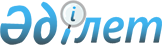 О внесении изменения в приказ Министра образования и науки Республики Казахстан от 3 апреля 2013 года № 115 "Об утверждении типовых учебных программ по общеобразовательным предметам, курсам по выбору и факультативам для общеобразовательных организаций"Приказ Министра образования и науки Республики Казахстан от 21 апреля 2020 года № 154. Зарегистрирован в Министерстве юстиции Республики Казахстан 22 апреля 2020 года № 20456
      ПРИКАЗЫВАЮ: 
      1. Внести в приказ Министра образования и науки Республики Казахстан от 3 апреля 2013 года № 115 "Об утверждении типовых учебных программ по общеобразовательным предметам, курсам по выбору и факультативам для общеобразовательных организаций" (зарегистрированный в Реестре государственной регистрации нормативных правовых актов за № 8424, опубликованный в газете "Казахстанская правда" от 12 июня 2013 года № 198-199 (27472-27473)) следующие изменение:
      приложение 425 изложить в редакции согласно приложении к настоящему приказу.
      2. Комитету дошкольного и среднего образования Министерства образования и науки Республики Казахстан (М.Т. Мелдебекова) в установленном законодательством Республики Казахстан порядке обеспечить:
      1) государственную регистрацию настоящего приказа в Министерстве юстиции Республики Казахстан; 
      2) размещение настоящего приказа на интернет-ресурсе Министерства образования и науки Республики Казахстан после его официального опубликования;
      3) в течение десяти рабочих дней после государственной регистрации настоящего приказа в Министерстве юстиции Республики Казахстан представление в Юридический департамент Министерства образования и науки Республики Казахстан сведений об исполнении мероприятий, предусмотренных подпунктами 1) и 2) настоящего пункта.
      3. Контроль за исполнением настоящего приказа возложить на курирующего вице-министра образования и науки Республики Казахстан.
      4. Настоящий приказ вводится в действие по истечении десяти календарных дней после дня его первого официального опубликования. Типовая учебная программа по учебному предмету "Начальная военная и технологическая подготовка" для 10-11-классов уровня общего среднего образования по обновленному содержанию (естественно-математическое направление, общественно-гуманитарное направление) Глава 1. Общие положения
      1. Учебная программа разработана в соответствии с Государственным общеобязательным стандартом общего среднего образования, утвержденным приказом Министра образования и науки Республики Казахстан от 31 октября 2018 года № 604 "Об утверждении государственных общеобязательных стандартов образования всех уровней образования" (зарегистрированный в Реестре государственной регистрации нормативных правовых актов под № 17669).
      2. Основанием для организации и проведения начальной военной и технологической подготовки обучающихся в организациях образования Республики Казахстан являются: 
      1) Закон Республики Казахстан от 16 февраля 2012 года "О воинской службе и статусе военнослужащих";
      2) приказ Министра обороны Республики Казахстан от 12 июля 2017 года №347 "Об утверждении Правил начальной военной подготовки" (зарегистрированный в Реестре государственной регистрации нормативных правовых актов под № 15725.); 
      3) приказ Министра внутренних дел Республики Казахстан от 2 декабря 2014 года № 862 "Об утверждении Правил государственной регистрации и учета отдельных видов транспортных средств по идентификационному номеру транспортного средства, подготовки водителей механических транспортных средств, приема экзаменов и выдачи водительских удостоверений" (зарегистрированный в Реестре государственной регистрации нормативных правовых актов под №10056).
      3. Начальная военная и технологическая подготовка является обязательным предметом для изучения обучающимися допризывного и призывного возраста в общеобразовательных школах всех типов независимо от форм собственности.
      4. Учебный предмет "Начальная военная и технологическая подготовка" – дисциплина, направленная на воспитание обучающихся в духе патриотизма и готовности к защите Родины. Он позволит обучающимся приобрести знания по основам военного дела и безопасности жизнедеятельности человека в чрезвычайных ситуациях и усвоить навыки военной службы. 
      5. Цель предмета – формирование у обучающихся представления об основах обороны государства, назначении Вооруженных Сил Республики Казахстан, их характере и особенностях, воспитание осознанного отношения к воинской службе как священному долгу и обязанности гражданина Республики Казахстан.
      6. Задачи предмета: 
      1) формирование знаний об основных требованиях военной присяги, уставах Вооруженных Сил Республики Казахстан; 
      2) ознакомление с вооружением и военной техникой воинских частей, с размещением и бытом личного состава; 
      3) формирование необходимых военных знаний и практических навыков по робототехнике, использованию IT-технологий и основам вождения колесных машин, основам безопасности жизнедеятельности человека в чрезвычайных ситуациях; 
      4) воспитание у обучающихся высокого казахстанского патриотизма и чувства верности своему Отечеству;
      5) воспитание должного отношения к профессиям, связанным с военным делом;
      6) формирование сознательного и ответственного отношения к вопросам личной безопасности и безопасности окружающих.
      7. Начальная военная и технологическая подготовка осуществляется как на теоретических, так и на практических занятиях:
      1) теоретические занятия проводятся преимущественно в форме рассказа и беседы с использованием дидактического материала, технических средств и инновационных методов обучения;
      2) практические занятия направлены на закрепление изучаемого материала с использованием вооружения и военно-технического имущества, приборов и другого оборудования.
      8. Изучение предмета "Начальная военная и технологическая подготовка" позволит обучающимся:
      1) понять важность и необходимость защиты своей Родины и ответственность каждого гражданина за ее безопасность;
      2) получить необходимые знания, умения и навыки для прохождения службы в Вооруженных Силах, других воинских формированиях Республики Казахстан;
      3) применять приобретенные предметные знания, умения и навыки во время службы в Вооруженных Силах, других воинских формированиях Республики Казахстан;
      4) осознать систему логически взаимосвязанных понятий о службе в Вооруженных Силах Республики Казахстан;
      5) оценивать уровень двигательных компетенций в своем физическом развитии;
      6) развивать личные нравственные качества и осознавать необходимость непрерывного саморазвития; 
      7) развивать навыки критического и творческого мышления, разрешения проблем и коммуникативные навыки. Глава 2. Организация содержания учебного предмета "Начальная военная и технологическая подготовка"
      9. Максимальный объем учебной нагрузки учебного предмета "Начальная военная и технологическая подготовка" составляет:
      1) в 10 классе – 1 час в неделю, 34 часа в учебном году, а также 30 часов для проведения учебно-полевых (лагерных) сборов за счет часов вариативного компонента;
      2) в 11 классе – 1 час в неделю, 34 часа в учебном году.
      10. Во всех общеобразовательных школах независимо от типов и форм собственности предусмотрена учебно-материальная база по начальной военной и технологической подготовке в соответствии с нормами оснащения оборудованием и мебелью, наглядными пособиями, стендами по наглядной агитации и техническими средствами обучения.
      11. На занятие по начальной военной и технологической подготовке обучающиеся обязаны прибывать в форме, установленной приказом руководителя организации образования. Обеспечение макетами вооружения и другими военно-техническими средствами, учебными пособиями осуществляется за счет средств организации образования.
      12. При проведении вводного занятия особое внимание обращается на значение подготовки обучающихся к воинской службе и защите Республики Казахстан, на необходимость концентрации моральных, нравственных, психологических и физических сил для выполнения требований учебной программы по начальной военной и технологической подготовке.
      13. В процессе изучения основ военного дела преподаватель-организатор начальной военной и технологической подготовки решает одну из главных задач воспитания и обучения молодежи – формирование гражданственности у обучающихся, убежденности в необходимости защиты суверенитета Республики Казахстан, сознательной готовности к службе в Вооруженных Силах и ответственного отношения к воинской службе.
      14. На каждом занятии необходимо добиваться осмысления обучаемыми значения военной присяги, развивать здоровый интерес к Вооруженным Силам Республики Казахстан, их традициям, особенностям службы в видах и родах войск, к профессии военного, стимулировать стремление обучающихся к получению военных знаний, а также разъяснять, что уставы Вооруженных Сил Республики Казахстан – это свод законов, регламентирующий жизнь и быт Вооруженных Сил, а выполнение требований уставов – это обязанность каждого военнослужащего.
      15. Тактическая подготовка обеспечивает комплексное изучение содержания учебного материала по начальной военной и технологической подготовке:
      1) в ходе занятий обучающиеся получают прочные теоретические знания организационной структуры и штатного вооружения боевых возможностей мотострелкового отделения, основных видов вооружения и техники соединений, частей Вооруженных сил Республики Казахстан, практические навыки при действиях солдата в различных видах боя с применением оружия и ручных осколочных гранат;
      2) для практических занятий по тактической подготовке необходимо предусмотреть наличие макетов автоматов, малых пехотных лопат, а также сумок для учебных гранат (болванок).
      16. Основное внимание при проведении занятий по огневой подготовке должно быть обращено на меры безопасности при обращении с оружием и боеприпасами:
      1) в ходе занятий обучающиеся изучают устройство стрелкового оружия, порядок его подготовки к стрельбе, основы и правила стрельбы, порядок хранения оружия;
      2) для практических занятий по огневой подготовке необходимо предусмотреть наличие массогабаритных макетов АК-74, пневматических винтовок, а также пневматических пуль.
      17. Занятия по строевой подготовке проводятся на строевой площадке:
      1) при проведении практических занятий особое внимание обращается на показ строевого приема преподавателем в целом и элементов разучиваемых строевых приемов;
      2) занятия предусматривают в обязательном порядке тренировку обучающихся.
      18. Занятия по военной топографии в 10 классе предусматривают обучение ориентированию на незнакомой местности без карты, определению на ней своего местоположения и выбору маршрута движения к цели по заданному азимуту с помощью компаса и без него, а также с использованием информации, полученной с беспилотного дистанционно-пилотируемого летательного аппарата.
      19. Раздел по основам безопасности жизнедеятельности и информационных технологии предусматривает в 10 классе занятия по гражданской защите и основам медицинских знаний, он включает материал о мероприятиях, осуществляемых в мирное и военное время по защите населения Республики Казахстан от последствий стихийных бедствий, крупных аварий, катастроф и актов терроризма.
      20. В 10 классе с целью развития практических умений и навыков обучаемых, а также для формирования интереса к изучению военного дела в конце учебного года с юношами проводятся пятидневные учебно-полевые (лагерные) сборы в объеме 30 часов на базах воинских частей (по согласованию с командованиями воинских частей) или в организациях образовании с соответствующей учебно-материальной базой.
      21. Учебно-полевые сборы являются обязательным этапом программы прохождения курса начальной военной и технологической подготовки, они организуются местными исполнительными органами и обеспечиваются за счет часов, предусмотренных в организациях образования.
      22. Оценивание результатов изучения предмета "Начальная военная и технологическая подготовка" осуществляется посредством использования устного опроса, письменных работ и контрольных практических упражнений. 
      23. Раздел, посвященный технологической подготовке, в 11 классе предусматривает изучение правил дорожного движения и безопасного вождения автотранспортных средств.
      24. Основными формами обучения являются теоретические, лабораторно-практические, практические и контрольные занятия.
      25. Продолжительность учебного часа теоретических и лабораторно-практических занятий – 40 минут, практических занятий по вождению автомобиля – 60 минут, включая время на постановку задач, подведение итогов, оформление документации и смену обучаемых.
      26. Допускается проведение лабораторно-практических занятий в течение 80 минут без перерыва.
      27. Теоретические и лабораторно-практические занятия проводятся преподавателем, практические занятия по вождению автомобиля – мастером по обучению вождению индивидуально с каждым обучаемым.
      28. Лабораторно-практические занятия проводятся после изучения соответствующего теоретического материала по одной или нескольким темам в иллюстративном или исследовательском плане.
      29. До начала практических занятий обучаемые проходят обязательный инструктаж по выполнению основных обязанностей и соблюдению мер безопасности.
      30. Практические занятия по вождению проводятся индивидуально с каждым обучаемым на автотренажерах, автодромах (площадках для учебной езды) и учебных маршрутах, прошедших согласование в территориальном уполномоченном органе по обеспечению безопасности дорожного движения не реже 1 раза в 3 года.
      31. Для определения уровня подготовки обучаемого и оценки его знаний проводятся итоговые занятия, по результатам которых даются рекомендации для самостоятельной подготовки к экзаменам.
      32. В каждой организации образования разрабатывается календарно-тематический план прохождения начальной военной и технологической подготовки на весь учебный год.
      33. В процессе обучения осуществляются межпредметные связи со следующими учебными дисциплинами: 
      1) "Казахский язык", "Русский язык", "Английский язык": пополнение словарного запаса терминами из области начальной военной и технологической подготовки;
      2) "Физика": знания о времени, пространстве и материи, влиянии физических процессов на человека и общество;
      3) "Биология": использование знаний о физиологии и гигиене человека, а также о негативном влиянии вредных привычек на организм;
      4) "Химия": знание влияния токсических веществ на организм человека; знание правил безопасного применения взрывчатых веществ, используемых в военном деле;
      5) "История Казахстана", "Всемирная история": воспитание уважения к истории и культуре народа Казахстана, восприятие истории человечества как единого исторического процесса;
      6) "Основы права": знание законодательных основ государства, прав и обязанностей гражданина Казахстана;
      7) "География": определение территории и границ Республики Казахстан на современном этапе, знание сторон света, умение ориентироваться на местности по различным признакам, по топографической карте;
      8) "Физическая культура": использование строевых упражнений; метание гранат, прохождение полос препятствий;
      9) "Информатика": использование IT-технологий в моделировании, конструировании и анализе предметных информационных сред, а также в сопровождении образовательного процесса в целях повышения качества знаний обучающихся.
      34. Содержание учебного предмета "Начальная военная и технологическая подготовка". 10 класс. 
      35. Раздел "Вводное занятие" включает:
      1) Цели, задачи и содержание начальной военной и технологической подготовки обучающихся;
      2) Законы Республики Казахстан "Об обороне и Вооруженных Силах Республики Казахстан", "О воинской службе и статусе военнослужащих", "О национальной безопасности", "О Гражданской защите", "Об образовании", приказ Министра обороны Республики Казахстан от 12 июля 2017 года № 347 "Об утверждении Правил начальной военной подготовки" (зарегистрированный в Реестре государственной регистрации нормативных правовых актов под №10056), приказ Министра внутренних дел Республики Казахстан от 2 декабря 2014 года № 862 "Об утверждении Правил государственной регистрации и учета отдельных видов транспортных средств по идентификационному номеру транспортного средства, подготовки водителей механических транспортных средств, приема экзаменов и выдачи водительских удостоверений" (зарегистрированный в Реестре государственной регистрации нормативных правовых актов под № 10056). Права и обязанности обучающихся на уроках по начальной военной и технологической подготовке.
      36. Раздел "Вооруженные Силы Республики Казахстан – гарант военной безопасности государства" включает:
      1) Конституционные основы обороны государства – Основные положения Конституции Республики Казахстан в обеспечении безопасности государства. Вооруженные Силы Республики Казахстан, их состав и назначение;
      2) Воинские символы Вооруженных Сил Республики Казахстан – Воинские символы Вооруженных Сил Республики Казахстан. Боевое знамя части. Требования военной присяги к военнослужащим. Воинская служба как священный долг и обязанность граждан Республики Казахстан;
      3) Экстремизм и терроризм как угроза национальной безопасности – Виды экстремизма: политический, религиозный, экономический и экологический. Экстремизм, терроризм, их характерные черты. Причины возрастания террористических угроз в современном мире.
      37. Раздел "Общевоинские уставы Вооруженных Сил, других войск и воинских формирований Республики Казахстан" включает:
      1) Общевоинские уставы Вооруженных Сил, других войск и воинских формирований Республики Казахстан" – Общие положения общевоинских уставов Вооруженных Сил, других войск и воинских формирований Республики Казахстан, их значение в жизни и деятельности воинского коллектива. Общие обязанности военнослужащих. Воинские звания и знаки различия;
      2) Военнослужащие и взаимоотношения между ними – Начальники и подчиненные, старшие и младшие, их права и обязанности. Правила воинской вежливости и поведения военнослужащих. Приказ, порядок его отдачи и выполнения. Обращение к начальникам и старшим;
      3) Воинская дисциплина, ее сущность и значение – Воинская дисциплина, поощрения и дисциплинарные взыскания. Обязанности военнослужащих по соблюдению воинской дисциплины. Поощрения, применяемые к солдатам. Дисциплинарные взыскания, налагаемые на солдат.
      38. Раздел "Тактическая подготовка" включает организация и боевые возможности мотострелкового отделения – Организация отделения. Штатное вооружение и боевая техника. Боевые возможности отделения.
      39. Раздел "Огневая подготовка" включает:
      1) Автомат и ручной пулемет Калашникова – Меры безопасности при обращении с оружием и патронами. Назначение, боевые свойства, общее устройство и принцип работы автомата и ручного пулемета Калашникова;
      2) Неполная разборка и сборка автомата Калашникова – Неполная разборка и сборка автомата. Назначение, устройство частей и механизмов автомата Калашникова и патронов;
      3) Подготовка автомата Калашникова к стрельбе – Принадлежности автомата. Порядок чистки и смазки автомата после стрельбы. Хранение автомата. Осмотр и подготовка автомата и патронов к стрельбе. Возможные задержки при стрельбе и способы их устранения;
      4) Ручные осколочные гранаты – Назначение, боевые свойства ручных осколочных гранат (РГД-5, РГН, Ф-1, РГО). Устройство гранат и запалов. Работа частей и механизмов гранаты при броске. Подготовка гранаты к метанию.
      40. Раздел "Строевая подготовка" включает:
      1) Строи и их элементы. Строевая стойка – Строи и их элементы. Предварительная и исполнительная команды. Обязанности солдата перед построением и в строю. Строевая стойка. Выполнение команд "Становись!", "Равняйсь!", "Смирно!", "Вольно!", "Заправиться!", "Отставить!" "Головные уборы (головной убор) – СНЯТЬ!", "Головные уборы (головной убор) – НАДЕТЬ!";
      2) Повороты на месте. Строевой и походный шаг – Повороты на месте. Перестроение из одношереножного строя в двухшереножный и обратно. Движение строевым и походным шагом.
      41. Раздел "Военная топография" включает:
      1) Ориентирование на местности без карты – Понятие об ориентировании. Определение сторон горизонта по компасу, небесным светилам и местным предметам. Доклад о своем местонахождении;
      2) Определение магнитного азимута – Азимут и его определение. Современное индивидуальное оборудование для ориентирования на местности. Общие сведения о спутниковых навигационных системах: GPS (Global Positional System), ГЛОНАСС, Galileo. 
      42. Раздел "Основы военной робототехники" включает:
      1) Основы военной робототехники – Общие сведения о роботах. Применение роботов в военном деле;
      2) Алгоритм управления роботом – Планирование траектории движения робота. Модели и алгоритмы коллективного управления группой роботов;
      3) Задачи для роботов – Функциональные возможности роботов. Постановка и решение частных тактических задач: ориентирование на местности, поведение робота в критических ситуациях.
      43. Раздел "Основы безопасности жизнедеятельности и информационных технологий" включает:
      1) Гражданская защита объекта хозяйствования – Организационная структура гражданской защиты объекта хозяйствования (организации образования) и ее задачи. Невоенизированные формирования гражданской защиты, их назначение и оснащение;
      2) Ядерное оружие и его характеристика – Виды ядерных взрывов. Поражающие факторы ядерного взрыва и способы защиты от них. Очаг ядерного поражения, его характеристика. Особенности поражающего действия нейтронных боеприпасов;
      3) Химическое оружие – Химическое оружие, признаки его применения. Краткая характеристика отравляющих веществ, их поражающие свойства и способы защиты от них. Очаг химического поражения, первичная и вторичная зоны заражения;
      4) Биологическое (бактериологическое) оружие – Биологическое (бактериологическое) оружие, его поражающее действие, признаки применения. Краткая характеристика бактериальных средств, их поражающие действия и средства защиты от них. Очаг бактериологического поражения, его характеристика. Мероприятия, проводимые в очаге бактериологического поражения. Карантин и обсервация;
      5) Средства защиты органов дыхания – Общевойсковой противогаз, его назначение и устройство. Особенности устройства гражданских противогазов. Подбор шлема-маски (маски), проверка исправности, сборка и укладка противогаза. Правила ношения противогаза и пользования им, приемы надевания противогаза на пораженного. Пользование неисправным противогазом. Простейшие средства защиты органов дыхания;
      6) Индивидуальные средства защиты кожи – Подручные средства защиты кожи, повышение их защитных свойств путем дополнительной герметизации и пропитки. Общее знакомство с назначением специальной защитной одежды (легкий защитный костюм Л-1, защитная фильтрующая одежда, общевойсковой защитный комплект) и правила пользования ею;
      7) Средства коллективной защиты – Убежища и противорадиационные укрытия, их защитные свойства, общее устройство и внутреннее оборудование помещений. Укрытия простейшего типа;
      8) Эвакуация и рассредоточение населения – Сигналы оповещения гражданской защиты и порядок действия по ним. Способы и порядок проведения эвакуации и рассредоточения. Обязанности эвакуируемых, их экипировка, необходимые личные вещи, документы и продукты питания. Правила поведения на сборном эвакопункте, в пути следования и по прибытии на место размещения;
      9) Безопасность населения в условиях террористической угрозы –Действия граждан при угрозе акта терроризма и его совершении. Правила поведения при различных уровнях террористических опасностей. Информационные технологии как эффективное средство противодействия террористическим воздействиям;
      10) Действия населения в районах стихийных бедствий – Стихийные бедствия, аварии и катастрофы, их характеристика и возможные последствия. Правила поведения населения при стихийных бедствиях, авариях и катастрофах. Участие населения в ликвидации последствий стихийных бедствий, аварий и катастроф, а также в проведении спасательных работ;
      11) Первая помощь при ранениях, кровотечениях и ожогах – Понятие о ранах и их осложнениях. Виды кровотечений и их характеристика. Причины ожогов и их степень тяжести. Причины возникновения шока. Первая помощь при ранениях и кровотечении. Понятие об асептике и антисептике;
      12) Первая помощь при различных несчастных случаях – Понятие о переломах костей и их признаки. Ушибы, вывихи, растяжение связок, их признаки. Основные положения наложения шины. Способы оказания первой помощи при различных несчастных случаях. Понятие об обморожениях, солнечном и тепловом ударах, их профилактика и оказание первой помощи. Первая помощь при электротравме и меры безопасности при ее оказании. 
      44. Примерное тематическое планирование учебного материала на учебно-полевых (лагерных) сборах (для юношей). 10 класс.
      45. Раздел "Тактическая подготовка" включает:
      1) Вооружение и боевая техника воинской части (подразделения) – Ознакомление с вооружением и боевой техникой воинской части (подразделения), их назначение, тактико-техническая характеристика. Показ вооружения и боевой техники в действии;
      2) Боевой и походный порядок отделения – Боевой и походный порядок отделения. Обязанности солдата в бою. Управление отделением; 
      3) Тренировка в использовании индивидуальных средств защиты – Выполнение нормативов: надевание противогаза, надевание респиратора, надевание противогаза на "пораженного", надевание общевойскового защитного комплекта. Аптечка индивидуальная и индивидуальный противохимический пакет, их назначение и порядок пользования ими;
      4) Действия солдата в бою – Способы передвижения солдата в бою при действиях в пешем порядке. Действия при вспышке ядерного взрыва; 
      5) Солдат в обороне – Занятие огневой позиции (места для стрельбы). Самоокапывание и маскировка. Действия при применении противником ядерного оружия, начале огневой подготовки, при сигналах оповещения о воздушном противнике, о радиоактивном, химическом и бактериологическом заражении. Отражение атак танков и пехоты противника с различных направлений. Ведение огня по воздушным целям;
      6) Солдат в наступлении – Действия при подготовке к атаке. Выдвижение солдата в колонне при наступлении с ходу и занятие им места в боевом порядке отделения. Преодоление заграждений по проходам и атака. Приемы уничтожения противника в траншее огнем, гранатами, в рукопашном бою. Овладение объектом атаки. Действия на местности, зараженной радиоактивными (отравляющими) веществами в ходе наступления;
      7) Солдат- наблюдатель – Выбор места для наблюдения, его оборудование и маскировка. Обнаружение целей и доклад о результатах наблюдения. Составление схемы местности и нанесение целей на схему;
      8) Солдат в дозоре – Действия солдата, назначенного дозорным. Движение дозорных, осмотр местности и местных предметов. Доклад о результатах наблюдения.
      46. Раздел "Огневая подготовка" включает:
      1) Тренировка в неполной разборке и сборке автомата Калашникова –Неполная разборка и сборка автомата и изучение положения частей и механизмов автомата до заряжания, работа механизмов автомата при заряжании и стрельбе;
      2) Тренировка в изготовке к стрельбе (АК-74, пневматическая винтовка) – Снаряжение магазина патронами и укладывание его в сумку. Изготовка к стрельбе (принятие положения для стрельбы и заряжание автомата). Производство стрельбы (установка прицела и переводчика, прикладка, прицеливание, спуск курка и удержание автомата при стрельбе). Прекращение стрельбы, разряжание и осмотр автомата после стрельбы;
      3) Метание ручных гранат – Метание ручных осколочных и противотанковых гранат;
      4) Стрельба из автомата (пневматической винтовки) – Практическая стрельба из автомата (пневматической винтовки). 
      47. Раздел "Общевоинские уставы Вооруженных Сил, других войск и воинских формирований Республики Казахстан" включает:
      1) Размещение, жизнь и быт военнослужащих воинской части (подразделения) – История воинской части (подразделения). Размещение военнослужащих. Комната информационно-воспитательной работы. Комната для хранения оружия. Учебные городки, спортивная база, солдатская столовая;
      2) Обязанности дневального по роте – Назначение, состав и вооружение суточного наряда роты. Обязанности дневального по роте. Оборудование и оснащение поста, на котором очередной дневальный выполняет свои обязанности. Действия очередного дневального при прибытии прямых начальников, в случае поступления сигнала "Сбор", тревоги и пожара. Обязанности дневального свободной смены. Порядок доклада дневального по телефону. Действия дневального при прибытии в роту военнослужащих не своей роты, при выносе имущества из расположения роты;
      3) Обязанности часового – Назначение и задачи караульной службы, обязанности часового. Пост, его оборудование и оснащение. Действия часового при нападении на пост. Порядок применения оружия;
      4) Обязанности и действия часового на посту – Порядок заряжания оружия. Положение оружия у часового на посту. Действия часового при приеме и сдаче поста, при возникновении на посту пожара и при нарушении порядка вблизи своего поста или на соседнем посту.
      48. Раздел "Строевая подготовка" включает:
      1) Воинские приветствия – Выполнение приемов воинского приветствия на месте и в движении; 
      2) Выход из строя и возвращение в строй – Подход к начальнику и отход от него;
      3) Строевые приемы и движение с оружием – Выполнение приемов "Автомат на грудь!", "На ремень!", "Положить оружие!", "К оружию!", "В ружье!";
      4) Строи отделения – Построение отделения в развернутый и походный строи. Перестроение отделения из развернутого строя в походный и обратно. Размыкание и смыкание отделения.
      49. Раздел "Военная топография" включает движение по азимутам – Тренировка в определении сторон горизонта и магнитных азимутов. Движение по азимутам.
      50. Содержание учебного предмета "Начальная военная и технологическая подготовка". 11 класс. 
      51. Раздел "Правовые основы воинской службы" включает:
      1) Воинская служба – особый вид государственной службы граждан Республики Казахстан – Необходимость прохождения воинской службы. Законы Республики Казахстан о воинской обязанности граждан;
      2) Содержание воинской обязанности граждан Республики Казахстан – Воинский учет, подготовка к воинской службе, поступление на воинскую службу. Воинская служба по призыву и контракту, пребывание в запасе;
      3) Статус военнослужащего. Основные права и обязанности военнослужащих – Содержание и порядок прохождения военной службы. Сроки военной службы. Статус военнослужащего. Основные права и обязанности военнослужащих.
      52. Раздел "Огневая подготовка" включает:
      1) Основы стрельбы – Явление выстрела. Начальная скорость полета пули. Отдача оружия. Образование траектории. Пробивное и убойное действие пули. Практическое значение прямого выстрела;
      2) Правила стрельбы – Способы определения дальности и применение формулы тысячной. Элементы наводки. Выбор прицела и точки прицеливания при стрельбе по неподвижным целям.
      53. Раздел "Строевая подготовка" включает:
      1) Строевые приемы и движение – Выполнение строевых приемов на месте. Строевые приемы в движении;
      2) Строи отделения – Развернутый строй отделения. Походный строй отделения. Выполнение строевых приемов на месте и в движении.
      54. Раздел "Технологическая подготовка" включает:
      1) Основы и правила вождения колесных машин – Законы и иные правовые акты Республики Казахстан в области дорожного движения. Категории транспортных средств. Рабочее место водителя;
      2) Обязанности участников дорожного движения – Основные понятия и термины, содержащиеся в Правилах дорожного движения Республики Казахстан. Обязанности водителей, пешеходов и пассажиров. Документы, которые водитель обязан иметь при себе;
      3) Сигналы светофора и регулировщика – Сигналы светофора и регулировщика. Применение специальных сигналов. Применение аварийной сигнализации и знака аварийной остановки. Маневрирование. Расположение транспортных средств на проезжей части дороги;
      4) Дорожные знаки – Предупреждающие знаки. Знаки приоритета. Запрещающие знаки. Предписывающие знаки. Информационно-указательные знаки. Знаки сервиса. Знаки дополнительной информации (таблички);
      5) Дорожные разметки и их характеристики – Классификация разметки. Действия водителей в соответствии с требованиями горизонтальной и вертикальной разметки. Основные положения по допуску транспортных средств к эксплуатации;
      6) Скорость движения – Скорость движения. Обгон, встречный разъезд. Остановка и стоянка. Проезд перекрестков. Пешеходные переходы и остановки маршрутных транспортных средств;
      7) Движение в различных условиях – Движение через железнодорожные пути. Движение по автомагистралям. Движение в жилых зонах. Приоритет маршрутных транспортных средств. Пользование внешними световыми приборами и звуковыми сигналами;
      8) Перевозка пассажиров и грузов – Буксировка механических транспортных средств. Учебная езда. Перевозка пассажиров. Перевозка грузов. Дополнительные требования к движению велосипедов, мопедов, гужевых повозок, а также к прогону животных. Обеспечение движения людей с нарушениями опорно-двигательного аппарата.
      55. Раздел "Основы безопасности жизнедеятельности" включает:
      1) Основы безопасности и классификация опасностей – Основные понятия и классификация опасностей. Техника безопасности, охрана труда и охрана окружающей среды;
      2) Окружающая среда и безопасность человека – Воздействие на здоровье человека посредством физических, химических и биологических факторов;
      3) Обеспечение личной безопасности в различных бытовых ситуациях – Безопасное обращение с электричеством и бытовым газом. Меры безопасности при пользовании средствами бытовой химии. Меры безопасности при пользовании компьютером;
      4) Опасности техногенного характера – Промышленные аварии, их краткая характеристика и возможные последствия. Аварии на пожаро-взрывоопасных объектах. Гидродинамические аварии;
      5) Экологическая безопасность – Загрязнение воздушной и водной среды. Использование минеральных удобрений и пестицидов. Загрязнение почвы;
      6) Автономное существование в природных условиях – Добровольная и вынужденная автономия. Способы выживания. Носимый аварийный запас;
      7) Основы безопасного поведения в криминогенных ситуациях – Безопасность на улице. Безопасность в общественных местах. Безопасность в местах массового скопления людей;
      8) Обеспечение личной безопасности при угрозе террористического акта – Правила поведения при возникновения опасности взрыва. Если вы оказались в заложниках;
      9) Основы кибербезопасности в информационном пространстве – Основные понятия кибербезопасности. Правила безопасного общения в социальных сетях. Правила безопасного использования сетей Wi-fi с открытым доступом;
      10) Первая помощь при массовых поражениях – Особенности оказания первой помощи. Виды помощи. Порядок эвакуации пострадавших из очагов поражения;
      11) Основные инфекционные болезни. Отравления, интоксикация и профилактика – Классификация и профилактика инфекционных заболеваний. Основные виды отравлений. Общий алгоритм действия при отравлении. Основные виды интоксикации. Помощь при интоксикации;
      12) Первая помощь пострадавшим при дорожно-транспортном происшествии – Перечень и назначение лекарственных препаратов, содержащихся в автомобильной аптечке. Правила оказания первой помощи при различных видах травм. Первая помощь при внезапном прекращении сердечной деятельности и дыхания.
      56. Тематический план "Планирование и расчет учебного времени". 
      10 класс. Всего – 34 часа (1час в неделю):
      57. Тематический план "Планирование и расчет учебного времени учебного сбора". 10 класс. Всего – 30 часов (5 дней):
      58. Тематический план "Планирование и расчет учебного времени". 11 класс. Всего – 34 часа (1час в неделю): Глава 3. Требования к уровню подготовки обучающихся
      59. По завершении общего среднего образования обучающийся:
      1) знает основы военного дела, предназначение, организационную структуру, штатное вооружение и технику, возможности подразделения низшего тактического звена, применения средств ориентирования, робототехники и IT-технологий; организации гражданской защиты Республики Казахстан; систему оповещения и порядок действий при применении современных средств поражения, террористической угрозе и стихийных бедствиях; характеристики стихийных бедствий, организацию спасательных и неотложных аварийно-восстановительных работ в очагах поражения; назначение, устройство и порядок применения штатного оружия, использования индивидуальных и коллективных средств защиты, приборов радиоактивного и химического контроля, а также порядок организации и проведения эвакуации и рассредоточения населения; задачи и виды оказания первой помощи; правила дорожного движения;
      2) понимает основы военного дела, робототехники и IT-технологий, особенности воздействия ядерного, химического, биологического (бактериологического) оружия и других современных средств поражения на людей, объекты хозяйствования, окружающую среду и экологические последствия его применения; последствия и возможный экономический, экологический ущерб при возникновении чрезвычайных происшествий природного или техногенного характера, организацию системы дорожного движения;
      3) действует в роли солдата на поле боя в различных условиях обстановки, разведчика в составе поста радиационного и химического наблюдения; применяет штатное оружие, средства индивидуальной и коллективной защиты; оказывает первую помощь при ранениях, кровотечениях и ожогах, открытых и закрытых переломах различных частей тела, обморожении, солнечном (тепловом) ударе, электротравме, утоплении; накладывает бинтовые повязки при различных видах поражения на различные части тела; пользуется интернет-связью, использует аудио-визуальные технологии, владеет навыками вождения автомобильной техники, робототехники, использует цифровое фото и видеооборудование;
      4) анализирует возможные нештатные ситуации при применении современных средств поражения; возможные ситуации при возникновении чрезвычайных происшествий природного или техногенного характера, возможные нештатные ситуации на дорогах;
      5) синтезирует алгоритмы действий при возникновении возможных нештатных ситуаций при применении современных средств поражения; алгоритмы действий при возникновении возможных чрезвычайных происшествий природного или техногенного характера; алгоритмы действий при возникновении возможных экстремальных ситуаций на дорогах;
      6) оценивает последствия принимаемых решений.
					© 2012. РГП на ПХВ «Институт законодательства и правовой информации Республики Казахстан» Министерства юстиции Республики Казахстан
				
      Министр образования и науки
Республики Казахстан 

А. Аймагамбетов
Приложение 
к приказу Министра
образования и науки
Республики Казахстан
от 21 апреля 2020 года № 154Приложение 425
к приказу Министра
 образования и науки
Республики Казахстан
от 3 апреля 2013 года № 115
№
Наименование глав, тем занятий с распределением учебных часов 
Учебные часы
1
2
3
Вводное занятие – 1 час.
Вводное занятие – 1 час.
Вводное занятие – 1 час.
1
Цели, задачи и содержание начальной военной и технологической подготовки обучающихся.
1
Раздел 1. Вооруженные Силы Республики Казахстан – гарант военной безопасности государства – 3 часа.
Раздел 1. Вооруженные Силы Республики Казахстан – гарант военной безопасности государства – 3 часа.
Раздел 1. Вооруженные Силы Республики Казахстан – гарант военной безопасности государства – 3 часа.
2
Конституционные основы обороны государства.
1
2
Воинские символы Вооруженных Сил Республики Казахстан. 
1
2
Экстремизм и терроризм как угроза национальной безопасности. Виды экстремизма.
1
Раздел 2. Общевоинские уставы Вооруженных Сил, других войск и воинских формирований Республики Казахстан – 3 часа.
Раздел 2. Общевоинские уставы Вооруженных Сил, других войск и воинских формирований Республики Казахстан – 3 часа.
Раздел 2. Общевоинские уставы Вооруженных Сил, других войск и воинских формирований Республики Казахстан – 3 часа.
3
Общевоинские уставы Вооруженных Сил, других войск и воинских формирований Республики Казахстан.
1
3
Военнослужащие и взаимоотношения между ними.
1
3
Воинская дисциплина, ее сущность и значение.
1
Раздел 3. Тактическая подготовка – 1 час.
Раздел 3. Тактическая подготовка – 1 час.
Раздел 3. Тактическая подготовка – 1 час.
4
Организация и боевые возможности мотострелкового отделения.
1
Раздел 4. Огневая подготовка – 4 часа.
Раздел 4. Огневая подготовка – 4 часа.
Раздел 4. Огневая подготовка – 4 часа.
5
Автомат и ручной пулемет Калашникова.
1
5
Неполная разборка и сборка автомата 

(ручного пулемета) Калашникова.
1
5
Подготовка автомата (ручного пулемета) Калашникова к стрельбе.
1
5
Ручные осколочные гранаты.
1
Раздел 5. Строевая подготовка – 2 часа.
Раздел 5. Строевая подготовка – 2 часа.
Раздел 5. Строевая подготовка – 2 часа.
6
Строи и их элементы. Строевая стойка.
1
6
Повороты на месте. Строевой шаг и походный шаг.
1
Раздел 6. Военная топография – 2 часа.
Раздел 6. Военная топография – 2 часа.
Раздел 6. Военная топография – 2 часа.
7
Ориентирование на местности без карты.
1
7
Определение магнитного азимута.
1
Раздел 7. Основы военной робототехники – 6 часов.
Раздел 7. Основы военной робототехники – 6 часов.
Раздел 7. Основы военной робототехники – 6 часов.
Основы военной робототехники.
2
Алгоритм управления роботом.
2
Задачи для роботов.
2
Раздел 8. Основы безопасности жизнедеятельности и информационных технологий – 12 часов.
Раздел 8. Основы безопасности жизнедеятельности и информационных технологий – 12 часов.
Раздел 8. Основы безопасности жизнедеятельности и информационных технологий – 12 часов.
Гражданская защита объекта хозяйствования.
1
Ядерное оружие и его характеристика.
1
Химическое оружие.
1
Биологическое (бактериологическое) оружие.
1
Средства защиты органов дыхания.
1
Индивидуальные средства защиты кожи.
1
Средства коллективной защиты.
1
Эвакуация и рассредоточение населения.
1
Безопасность населения в условиях террористической угрозы.
1
Действия населения в районах стихийных бедствий.
1
Первая помощь при ранениях, кровотечениях и ожогах.
1
Первая помощь при различных несчастных случаях.
1
Итого
34
№
Наименование глав, тем занятий с распределением учебных часов
Учебные часы
1
2
3
Раздел 1. Тактическая подготовка – 14 часов.
Раздел 1. Тактическая подготовка – 14 часов.
Раздел 1. Тактическая подготовка – 14 часов.
1
Вооружение и боевая техника воинской части (подразделения).
2
1
Боевой и походный порядок отделения.
1
1
Тренировка в использовании индивидуальных средств защиты.
2
1
Действия солдата в бою. 
1
1
Солдат в обороне.
3
1
Солдат в наступлении. 
3
1
Солдат- наблюдатель. 
1
1
Солдат в дозоре. 
1
Раздел 2. Огневая подготовка – 6 часов.
Раздел 2. Огневая подготовка – 6 часов.
Раздел 2. Огневая подготовка – 6 часов.
2
Тренировка по неполной разборке и сборке автомата Калашникова.
1
2
Тренировка по подготовке к стрельбе

 (АК-74, пневматическая винтовка).
1
2
Метание ручных гранат.
2
2
Стрельба из автомата (пневматической винтовки).
2
Раздел 3. Общевоинские уставы Вооруженных Сил, других войск и воинских формирований Республики Казахстан – 4 часа.
Раздел 3. Общевоинские уставы Вооруженных Сил, других войск и воинских формирований Республики Казахстан – 4 часа.
Раздел 3. Общевоинские уставы Вооруженных Сил, других войск и воинских формирований Республики Казахстан – 4 часа.
3
Размещение, жизнь и быт военнослужащих воинской части (подразделения).
1
3
 Обязанности дневального по роте. 
1
3
Обязанности часового.
1
3
Обязанности и действия часового на посту.
1
Раздел 4. Строевая подготовка – 4 часа.
Раздел 4. Строевая подготовка – 4 часа.
Раздел 4. Строевая подготовка – 4 часа.
4
 Воинские приветствия.
1
4
 Выход из строя и возвращение в строй.
1
4
Строевые приемы и движение с оружием.
1
4
Строи отделения.
1
Раздел 5. Военная топография – 2 часа.
Раздел 5. Военная топография – 2 часа.
Раздел 5. Военная топография – 2 часа.
5
Движение по азимутам.
2
Итого
Итого
30
№
Наименование глав, тем занятий с распределением учебных часов
Учебные часы
1
2
3
Раздел 1. Правовые основы воинской службы
Раздел 1. Правовые основы воинской службы
3
1
Воинская служба – особый вид государственной службы граждан Республики Казахстан
1
1
Содержание воинской обязанности граждан Республики Казахстан 
1
1
Статус военнослужащего. Основные права и обязанности военнослужащих 
1
Раздел 2. Огневая подготовка
Раздел 2. Огневая подготовка
3
2
Основы стрельбы
1
2
Правила стрельбы
2
Раздел 3. Строевая подготовка
Раздел 3. Строевая подготовка
2
3
Строевые приемы и движение
1
3
Строи отделения
1
Раздел 4. Технологическая подготовка
Раздел 4. Технологическая подготовка
10
4
Основы и правила вождения колесных машин.
1
4
Обязанности участников дорожного движения.
1
4
Сигналы светофора и регулировщика
1
4
Дорожные знаки
3
4
Дорожные разметки и их характеристики
1
4
Скорость движения 
1
4
Движение в различных условиях 
1
4
Перевозка пассажиров и грузов 
1
Раздел 5. Основы безопасности жизнедеятельности
Раздел 5. Основы безопасности жизнедеятельности
16
5
Основы безопасности и классификация опасностей 
1
5
Окружающая среда и безопасность человека
2
5
Обеспечение личной безопасности в различных бытовых ситуациях
1
5
Опасности техногенного характера
2
5
Экологическая безопасность
1
5
Автономное существование в природных условиях
2
5
Основы безопасного поведения в криминогенных ситуациях 
2
5
Обеспечение личной безопасности при угрозе террористического акта
1
5
Основы кибербезопасности в информационном пространстве 
1
5
Первая помощь при массовых поражениях
1
5
Основные инфекционные болезни. Отравления, интоксикация и профилактика.
1
5
Первая помощь пострадавшим при дорожно-транспортном происшествии
1
Итого
Итого
34